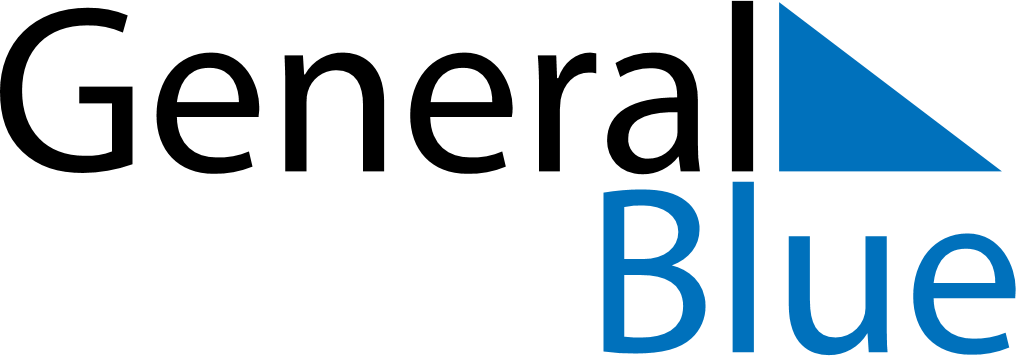 June 2019June 2019June 2019GreeceGreeceMondayTuesdayWednesdayThursdayFridaySaturdaySunday12345678910111213141516Pentecost17181920212223Whit Monday24252627282930